Р Е Ш Е Н И Е №52СОВЕТА НАРОДНЫХ ДЕПУТАТОВ МУНИЦИПАЛЬНОГО ОБРАЗОВАНИЯ «ВОЧЕПШИЙСКОЕ СЕЛЬСКОЕ  ПОСЕЛЕНИЕ» 24.01.2023.                                                                                                               а.ВочепшийОб утверждении отчета об исполнении бюджетаМО «Вочепшийское сельское поселение» за 2022 год            Рассмотрев представленные администрацией муниципального образования «Вочепшийское сельское поселение» документы, в соответствии с Бюджетным процессом в МО «Вочепшийское сельское поселение»,  часть 5 ст. 44 Устава МО «Вочепшийское сельское поселение», Совет народных депутатов МО «Вочепшийское сельское поселение»:Р Е Ш И Л:Утвердить отчет «Об исполнении бюджета МО «Вочепшийское сельское поселение» за 2022 год (Приложения).Обнародовать данное Решение на информационных стендах и официальном сайте муниципального образования «Вочепшийское сельское поселение». Настоящее Решение вступает в силу с момента обнародования.Глава МО «Вочепшийское сельское поселение»                                                                А.В. ТхазфешПриложениек решению №52 от 24.01.2023г.МУНИЦИПАЛЬНЭ ГЪЭПСЫГЪЭХЪУГЪЭ АДМИНИСТРАЦИЕУ«ОЧЭПЩЫЕ КЪОДЖЭ ПОСЕЛЕНИЙ»385274  къ. Очэпщый, ур.Лениныр, 47факс/тел.9-44-48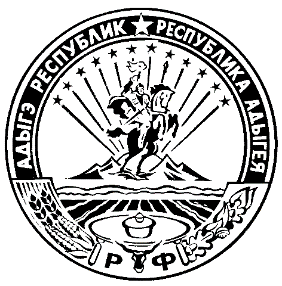 АДМИНИСТРАЦИЯ         МУНИЦИПАЛЬНОГО ОБРАЗОВАНИЯ«ВОЧЕПШИЙСКОЕ СЕЛЬСКОЕ ПОСЕЛЕНИЕ»       385274. Вочепший,ул.Ленина,47                   факс/тел.9-44-48Отчет об исполнении основных параметров бюджетаОтчет об исполнении основных параметров бюджетаОтчет об исполнении основных параметров бюджетаОтчет об исполнении основных параметров бюджетаОтчет об исполнении основных параметров бюджета АМО «Вочепшийское сельское поселение»  по состоянию на 1 января 2023 года АМО «Вочепшийское сельское поселение»  по состоянию на 1 января 2023 года АМО «Вочепшийское сельское поселение»  по состоянию на 1 января 2023 года АМО «Вочепшийское сельское поселение»  по состоянию на 1 января 2023 года АМО «Вочепшийское сельское поселение»  по состоянию на 1 января 2023 годаИсполнение доходов и расходов консолидированного бюджетаИсполнение доходов и расходов консолидированного бюджетаИсполнение доходов и расходов консолидированного бюджетаИсполнение доходов и расходов консолидированного бюджетаИсполнение доходов и расходов консолидированного бюджетаАМО «Вочепшийское сельское поселение»АМО «Вочепшийское сельское поселение»АМО «Вочепшийское сельское поселение»АМО «Вочепшийское сельское поселение»(тыс. руб.)(тыс. руб.)(тыс. руб.)(тыс. руб.)Наименование показателейУтвержденоИсполнено% испол-ненияНаименование показателей на 2022год на 01.01.2023г.% испол-ненияДоходы7691,27341,895,5Расходы7691,27200,393,6Дефицит (-) / Профицит (+)0141,5Исполнение районного бюджета АМО «Вочепшийское сельское  поселение»Исполнение районного бюджета АМО «Вочепшийское сельское  поселение»Исполнение районного бюджета АМО «Вочепшийское сельское  поселение»Исполнение районного бюджета АМО «Вочепшийское сельское  поселение»Исполнение районного бюджета АМО «Вочепшийское сельское  поселение»(тыс. руб.)Наименование доходовУтвержденоИсполнено% испол-ненияНаименование доходов на 2022годна 01.01.2023г.% испол-нения1. Налоговые и неналоговые доходы,       всего 2725,22375,887,2из них:- налоговые доходы, из них:             26602310,52,4налог на доходы физических лиц450280,162,2налоги на товары (работы, услуги)11501335,6116,1земельный налог860539,662,7налоги на имущество200158,479,2прочие налоги-3,2- неналоговые доходы65,265,3100,22. Безвозмездные поступления,           всего496649660,0в том числе:дотации на выравнивание  бюджетной обеспеченности322332230,0Иные межбюджетные трансферты12901290100,0Прочие дотации бюджетам сельских поселений1601600субвенции местным бюджетам на выполнение передаваемых полномочий субъектов РФ33330,0субвенции бюджетам на осуществление первичного воинского учета на территориях, где отсутствуют военные комиссариаты260260100,0Итого доходов:7691,27341,895,5Наименование расходовУтверждено на 2022 годИсполнено на 01.01.2023г.% исполненияОбщемуниципальные вопросы5451,75409,199,2Осуществление первичного воинского учета на территориях, где отсутствуют военные комиссариаты260260100,0Благоустройство440,4440,4100,0Мероприятия в области дорожного хозяйства1150701,761,0Жилищно-коммунальное хозяйство000,0Социальная политика389,1389,1100,0Итого расходов:7691,27200,32,9Дефицит (-) / Профицит (+)141,5Главный специалист по финансовой работе                                                              Р.А. НехайГлавный специалист по финансовой работе                                                              Р.А. НехайГлавный специалист по финансовой работе                                                              Р.А. НехайГлавный специалист по финансовой работе                                                              Р.А. Нехай